	ПРОЕКТ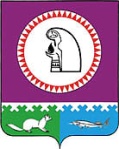 О внесении изменений в Положениео Комитете по управлению муниципальнымифинансами администрации Октябрьского района,утвержденное решением Думы Октябрьскогорайона от 31.08.2006 № 98    	В целях приведения в соответствие муниципальных правовых актов органов местного самоуправления Октябрьского района  в соответствие с действующим законодательством Российской Федерации, Дума Октябрьского района РЕШИЛА:    1. Внести в Положение о Комитете по управлению муниципальными финансами администрации Октябрьского района, утвержденное решением Думы Октябрьского района   от 31.08.2006 № 98  изменения, заменив по всему тексту Положения слова «заместитель  главы администрации Октябрьского района по экономике, финансам» в соответствующих падежах на слова «заместитель главы Октябрьского района по экономике, финансам» в соответствующих падежах.    2.  Опубликовать настоящее решение  в официальном сетевом издании «октвести.ру».    3. Решение вступает в силу после его официального опубликования и распространяется на правоотношения, возникшие с 01.01.2018.     4. Контроль за выполнением решения возложить на комиссию по бюджету, налогам и финансам Думы Октябрьского района.Председатель Думы Октябрьского района                                                                   Я.С.Разумов                                                                   ПОЯСНИТЕЛЬНАЯ  ЗАПИСКАк проекту решения Думы Октябрьского района «О внесении изменений в  Положение о Комитете по управлению муниципальными финансами  администрации Октябрьского района, утвержденное решением Думы Октябрьского района от 31.08.2006 № 98».               Проект решения Думы Октябрьского района «О внесении изменения  в  Положение о Комитете по управлению муниципальными финансами  администрации Октябрьского района, утвержденное решением Думы Октябрьского района от 31.08.2006       № 98» разработан в целях приведения Положения в соответствие с решением Думы Октябрьского района от 14.12.2017 № 303 «О внесении изменений в решение Думы Октябрьского района от 09.09.2015 № 641 «Об утверждении структуры администрации Октябрьского района».Председатель комитета по управлениюмуниципальными финансами                                                                                Н.Г. Куклина                                           Муниципальное образование                                                    Октябрьский район                                                             ДУМА                                  РЕШЕНИЕ                                           Муниципальное образование                                                    Октябрьский район                                                             ДУМА                                  РЕШЕНИЕ                                           Муниципальное образование                                                    Октябрьский район                                                             ДУМА                                  РЕШЕНИЕ                                           Муниципальное образование                                                    Октябрьский район                                                             ДУМА                                  РЕШЕНИЕ                                           Муниципальное образование                                                    Октябрьский район                                                             ДУМА                                  РЕШЕНИЕ                                           Муниципальное образование                                                    Октябрьский район                                                             ДУМА                                  РЕШЕНИЕ                                           Муниципальное образование                                                    Октябрьский район                                                             ДУМА                                  РЕШЕНИЕ                                           Муниципальное образование                                                    Октябрьский район                                                             ДУМА                                  РЕШЕНИЕ                                           Муниципальное образование                                                    Октябрьский район                                                             ДУМА                                  РЕШЕНИЕ                                           Муниципальное образование                                                    Октябрьский район                                                             ДУМА                                  РЕШЕНИЕ«»20018г.№пгт. Октябрьскоепгт. Октябрьскоепгт. Октябрьскоепгт. Октябрьскоепгт. Октябрьскоепгт. Октябрьскоепгт. Октябрьскоепгт. Октябрьскоепгт. Октябрьскоепгт. ОктябрьскоеГлава Октябрьского района             А.П. КуташоваИсполнитель:Зам.председателя Комитета по управлениюмуниципальными финансамиСтепанович М.В.тел.28-067